 Маршрут безопасного подхода  детей к  МБОУ СОШ № 19 хутора Коржевского муниципального образования Славянский район ул. Солнечная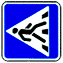 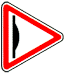                                                                                ул. ЗелёнаяСтадион                                                                                                                          - стадион  - жилая застройка                                                                                                                                                                                                                  - движение детей                                                                                    - места парковки- проезжая часть          